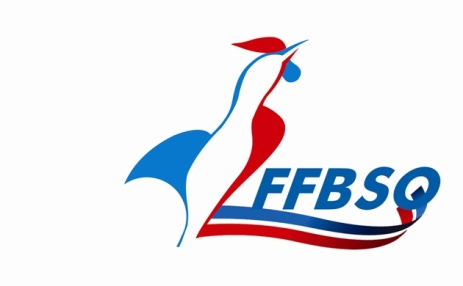 FICHE 7bilan de l’ECOLELe bilan est à transmettre à la fin de chaque saison sportive. Il doit être visé et signé par le responsable ERJ, la ligue et le responsable du référent national en charge du dossier de labellisation. Avis OBLIGATOIRE du responsable ERJ et du responsable du Comité national______________________________________________________________________________________________________________________________________________________ Bowling Bowling Classic Schere Saint Gall Quilles de Six Quilles de Huit Quilles de Neuf Quilles au MailletNOM DE L’ECOLE : _______________________________Numéro d’affiliation federale : ________________________BILAN SPORTIFPodiums et SélectionsBILAN FORMATIONFormation d’animateurs fédéraux chez les jeunesRenforcement de l’encadrementFormation arbitreBILAN DEVELOPPEMENTPassage des quillesStagesOrganisation d’évènementsCommunication, articles, vidéosBILAN FINANCIERLe : Signature duResponsable ERJDate : Cachet et Signature du Président de la Ligue régionale